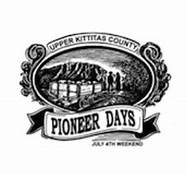 Pioneer Days Parade ApplicationCle Elum, WA | Sunday, July 3, 2022Please see the application below and return completed forms by Wednesday, June 29 to matt@kittitascountychamber.com. You can also drop them off at the Kittitas County Chamber of Commerce located at 609 N Main, Ellensburg or the Cle Elum Visitor Center located at 312 W 1st Street, Cle Elum. Parade Theme: Patriotic Parade ScheduleRegistration & Lineup Begins at 9:00 a.mJudging (during parade line up) from 10:00 - 10:30 a.mParade Starts promptly at 11:00amParade RouteLineup along Railroad Avenue heading EastParade starts at Peoh Avenue heading WestParade ends at Pennsylvania Avenue Please RememberNo throwing of candyIf you have animals you must have your own clean-up crewName of Organization/ Business: Name of Contact Person: Mailing Address: Contact Phone: Email Address: Is your organization a non-profit? 	Is your entry from Kittitas County? 	Briefly tell us what type of vehicle, float, or other arrangement you will be entering in the parade: Any special information you would like the announcer to know?What is the length and width of your float/vehicle?Please select your division:☐1st Division: Youth 14 & Under 	All entries involving youth groups, clubs, schools or individuals☐2nd Division: Politicians or Political floats☐3rd Division: Open DivisionAny clubs, organizations, groups, comical entries, marching units, etc.☐4th Division: Classic Vehicles & Car ClubsVintage, Customs, etc. ☐5th Division: Military Vehicles	Vintage, Custom, and Modern☐6th Division: Commercial DivisionAny entry that advertises or promotes a business or product☐7th Division: AnimalsGroups & individuals with horses, dogs, goats, etc.- (Remember: You must have a clean up crew in parade & staging area)Release & Agreement: In consideration of and to permit my participation in showing one or more vehicles, floats or various types of parade entries in The Pioneer Days Parade to be held in Cle Elum, Washington on July 3, 2022, I hereby acknowledge and accept the risk of possible personal injury resulting from or caused by my participation in The Pioneer Days Parade. I hereby acknowledge and affirm my continued willingness and desire to participate. Further, and of my own free consent and volition and in consideration of my participation in the Pioneer Days Parade Event, I hereby agree to indemnify and hold harmless the City of Cle Elum, The Kittitas County Chamber of Commerce, The Pioneer Days committee, Cle Elum Main Street Program, Cle Elum Downtown Association and all other affiliated sponsors and volunteers and do hereby waive claims for any and all injuries causes of action, or damages that I or my vehicle(s) main sustain while participating in The Pioneer Days Grand Parade. By signing below, I acknowledge that I have read and understood this waiver and release of liability and I am signing it voluntarily. I acknowledge that I am participating in a parade that requires me to operate or handle equipment, floats or livestock in a manner which complies with all local, state and federal laws and meeting safety requirements set forth by the City of Cle Elum and The Kittitas County Chamber of Commerce I will not take any action that would pose a risk of personal injury or damage to any property during the Pioneer Days Grand Parade, and I take full responsibility for those involved in my entry. I agree to abide by all rules and regulations of the Pioneer Days Parade on behalf of myself and all others in my entry. I have read the above agreement, agree to its terms and execute the same voluntarilyParade Entrant Signature: _____________________________________ Date: ___________________Parade Entrant Name (Print): ___________________________________________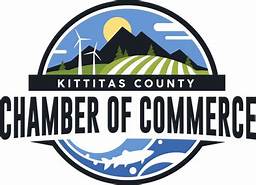 If you have any questions please contact Matt Anderson, Director of Tourism and Events at matt@kittitascountychamber.com or by calling (509)-925-2002.